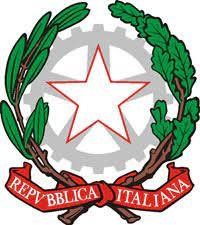 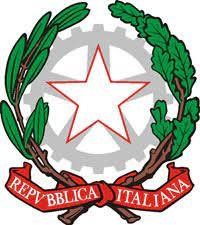                         Istituto Comprensivo Statale "GRAZIANO DA CHIUSI" Via Ascanio Dei n. 30 – 53043 Chiusi (SI) - Tel 0578/20132 C.M.: SIIC81800A - C.F.: 81002560522                                 e-mail siic81800a@istruzione.it  pec siic81800a@pec.istruzione.it                      web http://www.icgrazianodachiusi.edu.it Chiusi, 01/02/2023Al Dirigente Scolastico dell’I.C.’’Graziano da Chiusi’’OGGETTO: DOMANDA DI PARTECIPAZIONE ALL’AVVISO PUBBLICO DI SELEZIONE RIVOLTO IN PRIMA ISTANZA AL PERSONALE INTERNO ED IN SECONDA ISTANZA AL PERSONALE IN COLLABORAZIONE PLURIMA PER IL CONFERIMENTO DELL’INCARICO DI ESPERTO PER L’IMPLEMENTAZIONE DELLA RETE INFORMATICA E PER L’ASSISTENZA PRATICA E TEORICA DELLE PROCEDURE AMMINISTRATIVE, DIDATTICHE, INFORMATICHE NONCHÉ AMMINISTRATORE DI SISTEMA PER L’E.F. 2023. Scadenza il 16 FEBBRAIO 2023, ore 11.00.Il/la sottoscritto/a_________________________________________________________________________________nato/a a ________________________________________________ il _______________________________________residente a ______________________________________ in Via ___________________________________________,e-mail ____________________________________________________________, tel. __________________________,docente a tempo indeterminato presso _________________________________________________________________,in possesso del titolo di studio di _____________________________________________________________________, conseguito il ________________ presso _______________________________________________________________;CHIEDEDI PARTECIPARE ALLA SELEZIONE RIVOLTA IN PRIMA ISTANZA AL PERSONALE INTERNO ED IN SECONDA ISTANZA AL PERSONALE IN COLLABORAZIONE PLURIMA PER IL CONFERIMENTO DELL’INCARICO DI ESPERTO PER L’IMPLEMENTAZIONE DELLA RETE INFORMATICA E PER L’ASSISTENZA PRATICA E TEORICA DELLE PROCEDURE AMMINISTRATIVE, DIDATTICHE, INFORMATICHE NONCHÉ AMMINISTRATORE DI SISTEMA PER L’E.F. 2022 IN QUALITÀ DI:A tal fine, consapevole delle sanzioni penali, nel caso di dichiarazioni non veritiere e falsità negli atti, richiamate dall'art. 76 D.P.R. n. 445 del 28/12/2000, e della decadenza da eventuali benefici acquisiti nel caso di dichiarazioni mendaci,D I C H I A R Asotto la propria responsabilità quanto segue:di essere cittadino/a _____________________________________________________________;di godere dei diritti civili e politici;di non aver subito condanne penali ovvero di avere i seguenti provvedimenti penali pendenti (se si, precisare: _________________________________________________________________________ _________________________________________________________________________________________________________________________________________________________________) e di non essere destinatario di provvedimenti che riguardano l'applicazione di misure di prevenzione, di decisioni civili e di provvedimenti amministrativi iscritti nel casellario giudiziale ai sensi della vigente normativa;di non essere a conoscenza di essere sottoposto a procedimenti penali;di non trovarsi in nessuna delle condizioni di incompatibilità ai sensi dell’art. 20, comma 2, previste dal Decreto Legislativo 8 aprile 2013, n. 39;di essere in possesso dei requisiti indicati nell’avviso di selezione per lo svolgimento dell’incarico richiesto;avere preso visione dell'Avviso e di approvarne il contenuto; di essere in possesso dei sotto elencati esperienze professionali e titoli culturali previsti dall’Avviso:La presente dichiarazione non necessita dell'autenticazione della firma e sostituisce a tutti gli effetti le normali certificazioni richieste o destinate ad una pubblica amministrazione, nonché ai gestori di pubblici servizi e ai privati che vi consentono.A tal fine allega il Curriculum Vitae in formato europeo (PENA DOMANDA NON AMMISSIBILE), nel quale dovranno essere esplicitamente elencati: i titoli, le competenze e le esperienze professionali per attribuzione del punteggio alla candidatura. Il/la sottoscritto/a con la presente, nel rispetto del Regolamento UE n. 2016/679 (GDPR) e del D.Lgs. n. 196/2003 (Codice in materia di protezione dei dati personali), così come modificato dal D.Lgs. n. 101/2018,AUTORIZZAl’Istituto Comprensivo Graziano da Chiusi (SI) al trattamento, anche con l’ausilio di mezzi informatici e telematici, dei dati personali forniti dal sottoscritto; prende inoltre atto che, ai sensi dell’art. 4 del Reg. UE n. 2016/679 (GDPR), titolare del trattamento dei dati è l’Istituto sopra citato e che il sottoscritto potrà esercitare, in qualunque momento, tutti i diritti di accesso ai propri dati personali previsti dall’art. 15 del Reg. UE n. 2016/679 (GDPR)._________________, _______________.(Luogo)	(data)			FIRMA__________________________Si allegano copia di un documento di riconoscimento in corso di validità e Curriculum Vitae in formato europeo.Docente interno Docente in collaborazione plurima1° - TITOLI DI  STUDIO E PROFESSIONALI1° - TITOLI DI  STUDIO E PROFESSIONALIPuntiN. e descrizione(da compilare a cura del candidato)Per i titoli di studio indicare anchela data di conseguimento e le generalità dell’ente che lo ha rilasciato.PENA DOMANDA NON AMMISSIBILEPunti(da compilare a cura del candidato)Punti(da compilare a cura della commissione)Diploma di Laurea Magistrale riferito all’ambito tecnico-scientificoDiploma di Laurea Magistrale riferito all’ambito tecnico-scientifico5Diploma di laurea triennale riferito all’ambito tecnico-scientificoDiploma di laurea triennale riferito all’ambito tecnico-scientifico3Diploma di Perito Industriale o altra qualifica affineDiploma di Perito Industriale o altra qualifica affine2Diploma di Scuola Secondaria di II grado  Diploma di Scuola Secondaria di II grado  1Titoli culturali o formativi (1 punto per ogni corso di aggiornamento/titolo specifico nella materia oggetto dell’avviso- Max 3 punti)Titoli culturali o formativi (1 punto per ogni corso di aggiornamento/titolo specifico nella materia oggetto dell’avviso- Max 3 punti)Max Punti 32° -  ESPERIENZA LAVORATIVA2° -  ESPERIENZA LAVORATIVAEsperienza lavorativa coerente con l’attività o con la figura professionale richiesta (1 punto per anno; per periodi o frazioni inferiori a 1 anno il punteggio sarà proporzionato con riferimento ai giorni su base 365) Esperienza lavorativa coerente con l’attività o con la figura professionale richiesta (1 punto per anno; per periodi o frazioni inferiori a 1 anno il punteggio sarà proporzionato con riferimento ai giorni su base 365) Max  punti 20Anzianità di servizio (di ruolo e non di ruolo; 1 punto per anno; per periodi o frazioni inferiori a 1 anno il punteggio sarà proporzionato con riferimento ai giorni su base 365)Anzianità di servizio (di ruolo e non di ruolo; 1 punto per anno; per periodi o frazioni inferiori a 1 anno il punteggio sarà proporzionato con riferimento ai giorni su base 365)Max punti 10Esperienze lavorative con piattaforme E-procurement (Portale di acquistinretepa, Portale di gestione contabile dei Fondi comunitari o similari):fino a 3 anni ……………..……..   1 puntopiù di 3 fino a 5 anni ………..   2 puntipiù di 5 fino a 10 anni …….     3 puntioltre 10 anni ……………..…..     4 puntiEsperienze lavorative con piattaforme E-procurement (Portale di acquistinretepa, Portale di gestione contabile dei Fondi comunitari o similari):fino a 3 anni ……………..……..   1 puntopiù di 3 fino a 5 anni ………..   2 puntipiù di 5 fino a 10 anni …….     3 puntioltre 10 anni ……………..…..     4 puntiMax punti 4Esperienze pregresse per incarichi coerenti con la figura professionale richiesta in altri enti / aziende in Progetti PON, FSE, FESR, POR (1 punto per esperienza)Esperienze pregresse per incarichi coerenti con la figura professionale richiesta in altri enti / aziende in Progetti PON, FSE, FESR, POR (1 punto per esperienza)Maxpunti 9